1	SituationThe Board Risk register is due for review at the June Board meeting.  All risk owners have been asked to revise their risks and update for this review.  This paper summarises any changes being proposed to the corporate risks with the revised risk register included as an appendix.  Members are asked to endorse the changes being made which prior to presentation at the Board. 2	BackgroundThe Board risk register is reviewed via the Strategic Risk Committee and Senior Management Team.  It is recognised that the register requires further review to align with the revised Board Strategy.  A workshop is planned for August to support this alongside a refresh of the Board Risk Appetite statement.  There will be work with the Divisions ahead of this date to feed into the Board workshop. In addition, Senior Management Team sessions are planned on the Enterprise Risk approach to further embed the use of the Risk Appetite and develop tolerances.   3	AssessmentThis section outlines risks that have been updated and any changes that are being proposed following review by SMT and the Audit and Risk Committee. The following updates are noted:S6 HAI – the work to support the M.chimera issue has concluded and the risk has been updated to reflect this, closing the additional actions that had been in place.  O15 Clinical Waste - the contingency arrangements continue and discussions are ongoing with the new supplier to agree a start date. A date has been arranged in June for the SLWG to reconvene and assess the situation; it is proposed the risk remains as is until this further review takes place.  S14 Electronic Patient Record - as noted in the April update the internal audit review of the risk management arrangements was approved by the Audit & Risk Committee in April with actions underway.  The second phase of this review in relation to the Strategic Partnership is ongoing.    The project plan has been realigned to focus on ophthalmology and orthopaedics pathway development with go live dates of December 2019 and January 2020.  Review of the overall programme risk register is ongoing.   S11 Expansion - a workshop took place in May to revise the Phase 2 risk register as part of the OBC submission; the Programme Board has not formally met to consider the outputs of this.  A further update will follow.  
Changes are proposed to the following risks:S12 - EU Withdrawal - the risk was previously raised to high in preparation for the April exit date.  Elections have recently taken place for the European Parliament and discussions in relation to the exit of the UK are ongoing.  The preparation made for a no deal exit in early April remain in place but communication has been stepped down at present whilst national discussions are ongoing.  Given this it is recommended that we reduce the likelihood to a 3 bringing the overall risk to medium.  We will continue to monitor and respond as and when the situation changes.   Recommendation to reduce the risk to medium level: Note this was accepted by the Audit and Risk Committee but only on the basis that this will be regularly reviewed and adjusted if circumstances were to change.W7 Workforce capacity and capability - it is proposed that the level of risk increases from a medium to a high given the workforce pressures linked to the expansion and strategy developments with the likelihood  increasing whilst detailed plans and key milestones are developed.  Recommendation to reduce the increase the risk to high level: This was accepted by the Audit and Risk Committee.The following risk is under review: O9 Waiting Times – this risk currently links to failure to achieve SLA and is at a medium level; specific pressures have been identified in relation to cardiac surgery and work is underway to undertake a more detailed risk assessment in relation to the potential harm and level of risk that can be tolerated around this.  The following risks are at their target level.  It has been acknowledged work is required to refresh the risk register in alignment with the Board strategy review which will identify any Board risks specific to the areas of quality, research and the hotel aspects of the strategy. Previous discussions acknowledge the hotel risk did not reflect the current risks and it is therefore proposed that the following risks are removed from the Board risk register noting the ongoing review work:Recommendation to remove the above 3 risks: The Audit and Risk Committee agreed this however they asked for further clarification on the local monitoring of risk S1. 4	RecommendationMembers are asked to discuss and approve the risk register updates noting the specific changes recommended.Julie CarterDirector of Finance11 June 2019(Laura Langan Riach, Head of Clinical Governance and Chief Risk Officer) Appendix 1 – Board Risk Register Board Risk Register HEAT MapBoard Meeting:20 June 2019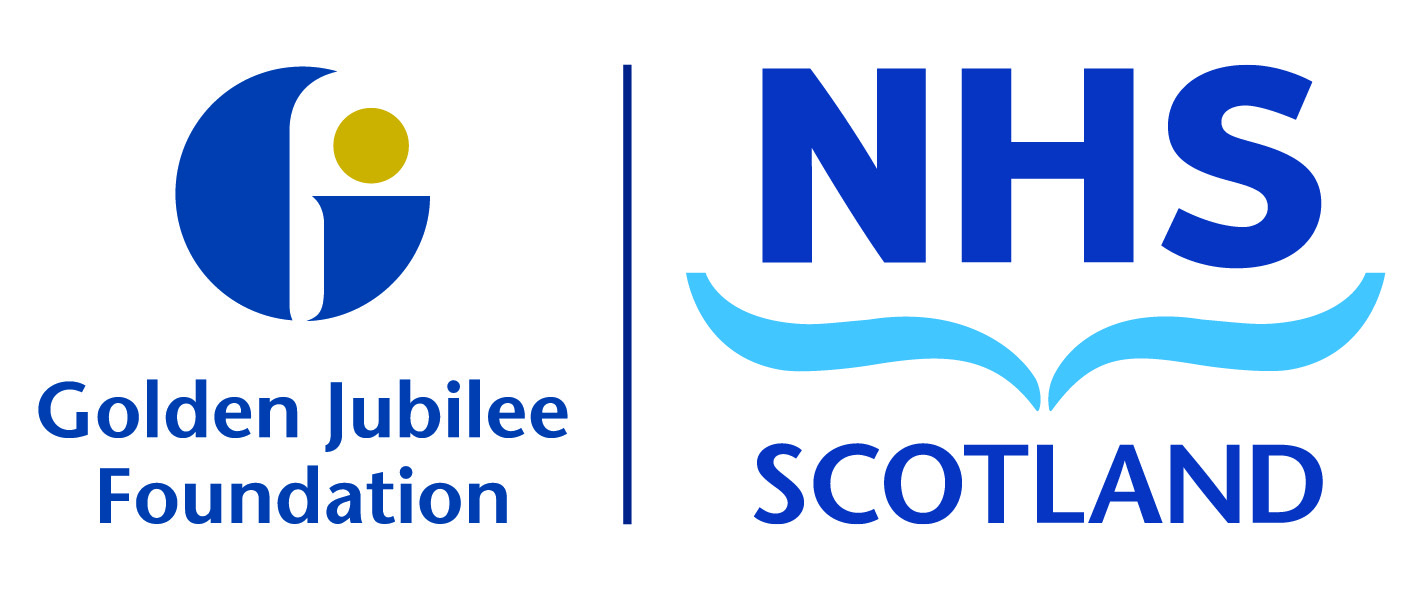 Subject:Board Risk RegisterRecommendation:	Board members are asked to:Board members are asked to:RiskCurrent RatingTarget RatingOngoing gaps/ actions S1Failure to ensure sustainability of excellence and develop our approach to quality2 x 4 = 82 x 4 = 8Quality Strategy developmentS2 If we fail to strengthen the research portfolio 2 x 3 = 62 x 3 = 6No additional actions notedS4 Inability to deliver Golden Jubilee Conference Hotel Strategy” as a medium risk at target level.   2 x 4 = 82 x 4 = 8No additional actions notedRefRisk descriptionRisk OwnerLinks to Board Objectives Current risk targetCurrent risk targetCurrent risk targetCurrent Mitigation and current risk level  Current Mitigation and current risk level  Current Mitigation and current risk level  Current Mitigation and current risk level  Planned MitigationPlanned MitigationRisk review freq/ date dueRefRisk descriptionRisk OwnerLinks to Board Objectives Likelihood (initial)Impact (initial)Risk score  (initial)Current controls in placeLikelihood (initial)Impact (initial)Risk score (initial)Gaps in controlsAdditional controls required to reduce risk as far as is practicalActions needed to address gapsRisk review freq/ date dueS3Robust framework to support innovation at local, national and international level Strategic – Vision of leading quality, innovation & research not achievedFinancial -  potential for financial penalties, missed opportunity for income generationRegulatory – potential non-compliances with OSCR and/ or other standards/ regulationsReputational – damage to GJF brand and impact on SG and NHSScotlandSafety/ Experience – ensuring protection of staff & patients involved, missed opportunity to improve safety/ experienceDSPGD(AH)3.3236Senior appointments to support delivery of the vision339Strategy to support delivery of innovation at various levels including strategic partnerships, income generation, framework to support funding applications.     Development of strategy underway by DSPDG.  Bi-Monthly/ July 2019  W5If we fail to ensure our culture supports effective organisational changeStrategic: decision making and strategic intent underestimates the impact of thisFinancial: Failure to deliver change initiatives may lead to adverse financial impactRegulation: Unlikely to affect regulation.Reputation: Potential impact in delivering innovation and change management plansOperational Delivery: Could impact on  implementation of change strategies meaning service changes fail.Workforce: Staff dissatisfaction due to increased workload pressure; increasing risk of staff absence. and turnover and with further loss of skills and knowledge.within GJF’s workforce.Director of Q, I & P (GA) 2224Strategic Projects Group in place to support improvement projects and service redesigniMatter fully implemented across the Board with annual survey and action planning process for teamsStaff Governance action plan in place and reviewed regularlyFull suite of leadership and management training available through Leadership Framework approved by the Board. Coaching framework established to support leaders and managersEqualities Group which oversees delivery of equalities action planWorkforce planning and education group to support organizational change through effective workforce planning and organizational learning and developmentQuality Improvement training available to staffNew Equality and Diversity Impact Assessment process and paperwork in place236Response to Sturrock Review Recommendations IMatters Leadership framework Diversity Champions Further development of Quality Improvement trainingAction Plan to be developed in response to Sturrock Review Recommendations including new programme of work provisionally named ‘Living our Values’ to promote and embed values across senior management ways of working and teams across organization.Further work to increase engagement with iMatter, with particular focus on medical workforceRefresh of Leadership framework to integrate with national project lift talent management and leadership developmentRefresh of Diversity Champions network and roleWork ongoing via Quality Strategy Development Bi-Monthly/ July 2019 S6Susceptibility to Healthcare Associated Infection events, including pandemic, impacting delivery of corporate objectives Strategic- unlikely to be change in strategic intentFinancial: Unlikely to significantly affect delivery of financial targets.Regulation: no significant issues associated with thisReputation: Prevalence of HAI within GJF would damage the Board’s reputation Operational Delivery: HAI has the potential to negatively impact patient clinical outcomes and also affect operational delivery through events such as ward closures threatening SLA delivery.Workforce: Increased incidence of HAI may negatively impact staff both morale and productivity through ward closures and additional scrutinyNurse Director(AMC)4.4 248Annual work plan approved and progress monitored at PICC meeting;Surveillance in place forMonitoring of alert organisms;Surgical site infection;Enhanced SAB surveillance; E-Coli; Appropriate clinical risk assessment and patient screening for MRSA and CPE;Monitoring and analysis of HEAT target data for SAB and CDI supported by multidisciplinary reduction interventions;SCNs fully engaged via weekly visits and monthly peer reviews and HEI preparedness committee; HAI reports presented to all relevant Board and management committeesHAI Scribe process in place that ensures Infection Control built in to all building / estates issues.248The GJNH supported the national and international issue with regard to invasive cardiovascular infection by M.chimera associated with 3T heater-cooler systems used during open heart surgery. The risk remains low with the quantifiable risk of endocarditis as 0.6-16 episodes per 10,000 patient years.The risk of cancellation of cardiac surgery remains a higher risk than progressing with surgery with an air positive potentially contaminated cooler. Currently our equipment has been tested as negative and this is being closely monitored through ongoing water sampling fortnightly All adaption’s to existing equipment by supplier are now complete.   HPS attended the GJF and reviewed the decontamination  process. National guidance for decontamination process published and reviewed by Decontamination Group. Process matched against guidance and  the risk assessment document to reflect guidance  and amended requirement for air sampling.   Quarterly/Aug 2019 W7Insufficient workforce capability and capacity to support corporate objectives Strategic: Unlikely to be any significant strategic change workforce planningFinancial: may have an impact on use of agency, locum or waiting list initiative payments to cover short term gapsRegulation: Unlikely to affect regulationReputation: Potential impact on recruitment.Operational Delivery: lack of appropriately trained staff would undermine the Board’s ability to operate.Workforce: Staff dissatisfaction due to increased workload pressure; increasing risk of staff absence and turnover and with further loss of skills and knowledge.D of Q, I & P (GA)6, 8.5 248Annual Workforce Plan and workforce monitoring reportRecruitment data monitored on a regular basis and presented to the Board twice a year via the Workforce Monitoring Report;Full programme of training and education reviewed annually and underpinned by training needs analysis across the Board; andBoard local HR/strategic policy mirrors national guidance and policy on terms and conditions.Approved Phase 1 expansion workforce planDraft Phase 2 expansion workforce plan3412Workforce planning approach Support to GJNH expansion Workforce elements of revised strategy including elective treatment centres New approach to workforce planning to be established in 2019/2020 to support longer term planning and new national approach to 3 year workforce planning to be introduced in 2021Phase 2 expansion workforce plan to be finalisedImplementation of phase 1 workforce plan NHS Scotland Academy proposal to be developed to support expansion of elective care and NHS workforceParticipation in national elective centres workforce planning group to plan national demand for workforceBi-monthly/ July 19F8Failure to deliver the Board’s financial plan and maximise effective use of the Board’s resources and assetsStrategic: Risk in strategic decision making that impacts on financial positionFinancial: Failure to deliver financial targets would result in a recovery plan being put in place with a likely impact on servicesReputation: Failure to deliver financial targets would damage the Board’s reputation as an effective healthcare provider with SGHD and with the public.Operational Delivery: Recovery plan is likely to impact on some operational delivery. Non clinical vacant posts would be held, reviews of stock, purchasing and services  would be undertaken . Workforce: Would impact on vacancies in non clinical posts and possible skill mix reviews of clinical servicesFinance Director(JC)52362018-19 financial plan submitted with plans to achieve financial balance Efficiency and productivity plans agreed for 2018-19 Specific risks highlighted within the financial plan are being closely monitored;Monthly financial reviews are in place to identify any variations from the plan; A recovery plan will be actioned immediately if this is required; andA detailed forecast will be from month 3 onwards with a balanced financial position delivered for the year.236Efficiency and Productivity schemes for £4.2m required to achieve financial balance. Total of £2.7m schemes identified to date and plans agreed. Budgets Now finalised and savings plans on trackContingency plans are in place if cost pressures are increasing and/or efficiency schemes start to slipWork is ongoing to review the shortfall in efficiency schemes with forecasts being produced from month 3Ongoing rigorous monitoring of financial position.Financial position and forecasts presented to Senior Management Team and Board on a monthly basis. A recovery plan Will be initiated if schemes now in place by October 2018Quarterly/ March 19 O9Failure to meet SLA and waiting  times activity targetsStrategic: Impact of change in strategy for Scottish GovernmentFinancial: Failure to deliver operational targets may lead to loss of income but likely to be minimal impactRegulation: Unlikely to affect workforceReputation: Seen as unable to deliver operational targets and negative impact on reputationOperational Delivery: review of pathways and capacity would be undertaken and a recovery plan put on placeWorkforce: impact on existing services and short term recovery planningDoO7.1133Waiting Time pressures are monitored within the Divisional Operational Team, at weekly and monthly operational meetings and monthly at Performance & Planning & Senior Managers Meetings; andEngagement with referring Boards continues with a national Leads meeting established. 339Challenges within critical care and cardiology affecting flow and activity.  Currently reporting waiting time breaches but managing within our 5% threshold.Delivery of the expanded ophthalmology programme is presenting challenges due to availability of ophthalmic surgeons.Cardiac surgery waiting times pressure Work underway to reviewThe situation is under review with recruitment and opportunities for improved productivity being explored.Fuller review underway with separate paper to be presented for discussion.  Bi-Monthly/ July 19 S10Information and Technology resilience to potential IT security breaches and attacksStrategic: Decision making exposes risk to BoardFinancial: Potential for financial impact should a breach occur.Regulation: Potential for sanctions and, or litigation should a breach occur.Reputation: A data security breach is likely to negatively impact GJF’s reputation and damage brand perception among patients, the media and Scottish Government. Operational Delivery: Disrupted access to electronic systems such as TrakCare and SCI would impact day to day operations in wards, clinics, theatres and admin functions resulting in disrupted patient care and loss of productivity.  Workforce: Unlikely to affect workforce significantly DoF(JC)5.2, 5.3 248Information Technology security measures and controls are in place across the organisation and supported by the wider NHS network; Further controls implemented following recent IT security attacks on private sector organisations;Board wide review of information security established with self assessment against NHS Scotland IT Security Framework completed and action plan developed; andRealtime cyber attack took place with the Board not infected. Internal and external controls were tested with a formal debrief highlighting some lessons learnt. These have been implemented.A Cyber Security maturity review was undertaken by PwC; Cyber essentials Accreditation gained Oct 18.  3412Implementation of Public Sector Action Plan for Resilience.  Review of current status undertaken with some areas of improvement highlighted.  A detailed action plan has been completed for the areas identified for further improvement and monitored via SMT.  Bi-Monthly/ July 19S11Inability to achieve the objectives of the Expansion programme Strategic: Key strategic objective, ability to deliver wider commitments of programme and added value at national level.  Impacts on national government strategy of failure to deliver.  Financial: Potential for financial impact should a breach occur. VFM.  Regulation: Reputation: negative impact on brand/ reputation and credibility of clinical models if unable to deliver.  Operational Delivery: Ability to deliver TTG and operational demands.  Workforce: importance of developing workforce to support programme; failure to deliver would impact on this.Director of Ops (JR) 8236National Programme Board chaired by Chief Executive Project Team in place with project plan and key milestones agreed; supporting governance structure in place for programme.  Risk appetite developed for programme to support discussion on tolerance and escalation of risk and risk framework in place. FBC approved for stage 1IA approval or Stage 2 248OBC Approval Stage 2OBC underway.Bi-Monthly/ July 19  S12The impact of EU Withdrawal on the Boards ability to continue to meet its corporate objectives Strategic: ability to deliver corporate objectives and on long term strategy Financial: Financial consequences possible in relation to funding and budget impact.   Regulation: impact as EU regs transferred; loss of access to MHRA; R&D impact of not being part of EU Reputation: not specific to GJF  Operational Delivery: pharmaceutical and market impacts that may affect supplies of key items  Workforce: high risk areas within medical staffing and hotel housekeeping identified Nurse Director (AMC) All 224Brexit Horizon scan commenced 2015 and updated regularly.  Preparedness assessment undertaken for SG supported by existing work and key risk areas identified and monitoring arrangements confirmed.  Executive and Operational Leads agreed to oversee. 339Uncertainty of exit position and what circumstances will be SLWG established with input from key areas.  Group stepped down at present with virtual updates ad will be reconvened as required with direct report to Executive Group.  Bi-Monthly/ July 19S13Misalignment between the Board's strategy and national and regional strategiesStrategic: inability to deliver objectives, need for revision of strategy Financial: impact on national funding and regional SLAs Regulation: Reputation: impact on GJF reputation if not represented appropriately within strategy Operational Delivery: potential for disruption Workforce: impact on morale, potential for wider workforce impact of strategy review Chief Exec (JY)1144Executive team representation on national and regional groups – as chair or members.  Delivery of Expansion Programme.  Development of Board Strategy 3412GJF Strategy Development  GJF Strategy consultation underway with aim of approval at Board summer 2019.  Risk will be reviewed on completion of this.  Bi-monthly/ July 19 S14If we do not fully achieve the EPR programme within timescale there is potential for impact on corporate objectives, namely the hospital expansion Strategic: potential impact on expansion programme, designed for EPR environment; failure to realise benefits of programme and objective   Financial: Potential costs associated in additional spend; impact on value for money if benefits not fully realised  Reputation: potential for impact on GJ reputation Operational Delivery: Could vary from little impact to moderate if system issues Workforce: Impact on future workforce plans if not realised; low morale amongst staff may impact on engagement with system; education & awareness needsSafety/ ExperiencesBenefits not realised Dir of Ops(JR)212EPR Programme Board chaired by Executive Lead.  EPR Operational Group in place.  EPR Team consisting of E-Health and seconded clinical staff in place.Syncrophi, OrderComms, Medicines Management implementations underway as part of wider project.  Risk Register in place; master supported by operational level.  326Development of strategic partnership with contractor to develop pathways with upskill of GJF staff Revised project plan with agreement to pilot on ophthalmology and orthopaedics then review.  Agreement of Strategic Partnership Revised project plan to be agreed via Programme Board Internal Audit Review Bi-Monthly/ March 19O15Impact of ongoing clinical waste management in absence of national contract Strategic: potential to impact of delivery of service  Financial: additional costs incurred by contingency  Regulation: breach in handling/ storage regulations could result in action Reputation: impact on GJF reputationOperational Delivery: Contingency impact to portering service and waste service to clinical areas Workforce: impact on porters undertaking role long term; ability to sustain long termNurse Director(AMC) 133Major Incident Procedure activated to support initial response.  SLWG continuing to meet and review led by Nurse Director.Contingencies in place with waste bagged and placed in secure clinical waste area then uplifted by porters and transferred to an articulated lorry located at the loading bay.  This is uplifted and replaced as required generally every 2-3 days.  A risk assessment has been undertaken with support from staff and partnerships.     Waste Officer participating in regular calls with NSS to monitor and update on situation.   339Confirmation of national contract commencement on 1st April 2019 Details awaited Review of sustainability of contingency in event of contract delay.  Bi-Monthly/ March 19 LikelihoodConsequence/ ImpactConsequence/ ImpactConsequence/ ImpactConsequence/ ImpactConsequence/ ImpactLikelihood123455  43S14S3: O9: O15: S12S10: S13: W72W5: F8S6: S111